Passkontrolle in Ordnung     		Passkontrolle nicht in Ordnung			Unterschrift des kontrollierenden Schiedsrichters	__________________________       Unterschrift Schiedsrichter							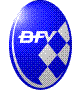 BayerischerFußball-       Verband e.V.Nr.Vor- und ZunamePaß-Nr.Geb.-Datum1. Spiel2. Spiel3. Spiel4. Spiel5. Spiel6. SpielBayerischerFußball-       Verband e.V.1BayerischerFußball-       Verband e.V.2BayerischerFußball-       Verband e.V.3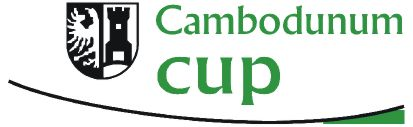 	B-Juniorinnen (U17)	B-Junioren (U17)	C-Junioren (U15)	D-Junioren (U13)	E-Junioren (U11)VereinDatumSpielführerMannschaftsverantwortlicher4	B-Juniorinnen (U17)	B-Junioren (U17)	C-Junioren (U15)	D-Junioren (U13)	E-Junioren (U11)VereinDatumSpielführerMannschaftsverantwortlicher5	B-Juniorinnen (U17)	B-Junioren (U17)	C-Junioren (U15)	D-Junioren (U13)	E-Junioren (U11)VereinDatumSpielführerMannschaftsverantwortlicher6	B-Juniorinnen (U17)	B-Junioren (U17)	C-Junioren (U15)	D-Junioren (U13)	E-Junioren (U11)VereinDatumSpielführerMannschaftsverantwortlicher7	B-Juniorinnen (U17)	B-Junioren (U17)	C-Junioren (U15)	D-Junioren (U13)	E-Junioren (U11)VereinDatumSpielführerMannschaftsverantwortlicher8	B-Juniorinnen (U17)	B-Junioren (U17)	C-Junioren (U15)	D-Junioren (U13)	E-Junioren (U11)VereinDatumSpielführerMannschaftsverantwortlicher9	B-Juniorinnen (U17)	B-Junioren (U17)	C-Junioren (U15)	D-Junioren (U13)	E-Junioren (U11)VereinDatumSpielführerMannschaftsverantwortlicher10	B-Juniorinnen (U17)	B-Junioren (U17)	C-Junioren (U15)	D-Junioren (U13)	E-Junioren (U11)VereinDatumSpielführerMannschaftsverantwortlicher11	B-Juniorinnen (U17)	B-Junioren (U17)	C-Junioren (U15)	D-Junioren (U13)	E-Junioren (U11)VereinDatumSpielführerMannschaftsverantwortlicher12	B-Juniorinnen (U17)	B-Junioren (U17)	C-Junioren (U15)	D-Junioren (U13)	E-Junioren (U11)VereinDatumSpielführerMannschaftsverantwortlicher13	B-Juniorinnen (U17)	B-Junioren (U17)	C-Junioren (U15)	D-Junioren (U13)	E-Junioren (U11)VereinDatumSpielführerMannschaftsverantwortlicher14	B-Juniorinnen (U17)	B-Junioren (U17)	C-Junioren (U15)	D-Junioren (U13)	E-Junioren (U11)VereinDatumSpielführerMannschaftsverantwortlicher15	B-Juniorinnen (U17)	B-Junioren (U17)	C-Junioren (U15)	D-Junioren (U13)	E-Junioren (U11)VereinDatumSpielführerMannschaftsverantwortlicher16	B-Juniorinnen (U17)	B-Junioren (U17)	C-Junioren (U15)	D-Junioren (U13)	E-Junioren (U11)VereinDatumSpielführerMannschaftsverantwortlicher17Nr.Vor- und ZunamePass-Nr.Geb.-Datum1. Spiel2. Spiel3. Spiel4. Spiel5. Spiel6. Spiel1819202122232425SpielpartnerErgebnisSchiedsrichter:.